Nógrád Megyei Ezüstfenyő Idősek Otthona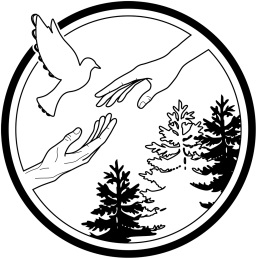 3078 Bátonyterenye, Makarenkó út 24.Tel/fax:32/350-646 Tel:32/350-642E-mail: igazgato@ezustfenyootthon.huAz ellátást igénylő neve:	Szül. név: 	Szül. hely, idő: 	Anyja neve: 	Rendszeres jövedelmem (nyugdíj, FOT stb.):Nógrád Megyei Ezüstfenyő Idősek Otthona 3147 Kazár-Mizserfa, Május 1. út 82. címre kérem átjelenteni.Nógrád Megyei Ezüstfenyő Idősek Otthona 3078 Bátonyterenye, Makarenkó út 24. címre kérem átjelenteni.Pénzintézeti számlaszámra érkezik. (a megfelelő rész aláhúzandó)…………………………., 20….  ……………………  …….				                                                                                            …………………..…………………………………..                                                                               ellátást igénylő / igénybe vevő aláírása